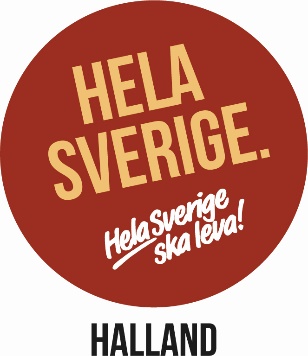 Verksamhetsplan 1april 2020 - 31 mars 2021Hela Sverige ska leva Halland 
”Stark partner för livskraftiga bygder”Att stimulera och stödja lokala utvecklingsgrupperAtt verka för samordning och erfarenhetsutbyte mellan de olika utvecklingsgruppernaAtt samordna folkrörelserna i arbetet med de lokalpolitiska frågornaAtt fungera som språkrör för de lokala utvecklingsgruppernaAtt demokratiskt och i jämställd anda verka för alla medlemmars engagemang och delaktighetFöreningens inledande syftesparagraf i stadgan är grunden för den verksamhetsplan som upprättas årligen för organisationen i Halland. Planen anger särskilda fokusområden aktuellt verksamhetsår.Aktiviteter 2020 - 2021Planeringskonferens lörd. den 18 jan. 2020 kl. 09.00 – 15.00Styrelsemöten 2020 tisd. den 11 feb., torsd. den 19 mars årsmöte med efterföljande konstitueringsmöte, 
tisd. den 14 april, tisd. den 2 juni, tisd. den 18 aug., torsd. den 15 okt. och tisd. den                       24 nov.AU-möte 2020 månd. den 28 jan., torsd. 12 mars, onsd. den 1 april., tisd. den 19 maj, onsd. den 5 aug., ons. den 30 sept., onsd. den 11 nov. Aktiviteter 2021       AU-möte torsd. 7 jan. 2020, tisd. 2 feb. 2021, onsd. 3 mars 2021Utvecklingsk/Planeringskonferens lörd. den 16 januari 2021Styrelsemöte tisd. den 16 feb. 2021Årsmöte med efterföljande konstituering torsd. den 18 mars 2021 kl. 19.00
Nätverksträffar      Att inbjudna Region Halland, Länsstyrelsen, Hallands trafiken, Studieförbund,          Landsbygdsutvecklare, Bildningsförbundet, Coompanion, LRF, Hushållnings-       sällskapet, Hembygdsrörelsen, Medlemmar i Hela Sverige Halland, Leader Halland.      Första fredagen i april (2 april 2020) 08.30 – 13.00 Inställt p.g.a. Corona-pandemin      Första fredagen i oktober (2 okt. 2020) 08.30 – 13.00 Hela Sverige ska levaRepresentanter från Halland deltar i två ordförandekonferenser, ett årsmöte samt ett höstmöte som förbundet anordnar.Bygdebanken (medlemsregister)Hela Sverige/Halland ska upprätthålla aktuellt medlemsregister i organisationens centrala register (hemsidan)Information och mediaNyhetsbrev skickas till alla kontaktpersoner för byalag och föreningar vid minst sex tillfällen per år. Publiceras även på hemsidan.Informationsblad med information om föreningen skall uppdateras.Hemsidan www.helasverige.se ska hela tiden utvecklas och uppdateras kontinuerligt med nya artiklar.Facebook uppdateras regelbundet, gillas och delas.Utbildning, konferenser och träffar i Hela Sverige ska leva Hallands regiHela Sverige ska leva Halland ska under året anordna nätverksträff/inspirationsdag vid två tillfällen under året.Under 2020 fortsätta arbetet med arbetsgrupper – kommunal demokrati, länsfrågor, utbildning, idéburna sektorn och medlemsregistret.Studieförbund och Folkhögskolor ska kontaktas för samarbete kring arrangemangen.Kommunbygderåd - Landsbygdsråd i Hallands kommunerUnder verksamhetsåret görs insatser i kommuner som visar intresse att starta samarbetsorgan för utvecklingsgrupper och föreningar. Medel för denna insats finns budgeterad.Goda exempel från byalag och föreningarHela Sverige/Halland ska under året informera om Goda exempel från utvecklingsgrupper och föreningar kring arbeten om integration, demokrati och jämställdhet.Samverkan och representation för Hela Sverige ska leva HallandI styrelsen ingår en representant från LRF Halland, Hallands Hembygdsråd och Mikrofond Halland.Representerar från styrelsen i Vindkraft Halland.Representerar från ideella sektorn i styrelsen för LLU Halland.Kontakt ska utvecklas med Landsbygdsamordnare/utvecklare i de kommuner där det finns.Kontakt ska utvecklas med ledande personer inom området för landsbygdsutveckling hos Region Halland och Hallands Länsstyrelse.Hela Sverige ska leva Halland och mediaEgna insändare och artiklar tillsänds lokala medier.Övriga aktiviteterHela Sverige ska leva Halland ska i övrigt delta i träffar och arrangemang som ryms inom budget och är relevanta för verksamhetenStöd till medlemsföreningarMedlemsföreningar kan ansöka senast 31 december om att bli Årets Utvecklingsgrupp. 5000 kronor delas ut till vinnaren som presenteras vid årsmötet.Startbidrag om 1000 kronor utbetalas till nystartad utvecklingsgrupp efter ansökan om bidrag och medlemskap inkommit.Stimulansbidrag om 3000 kronor för särskilda insatser i en utvecklingsgrupp ansöks om senast 1 april. Bidraget är begränsat till 3 - 4 föreningar/år och kan inte erhållas två år i följd.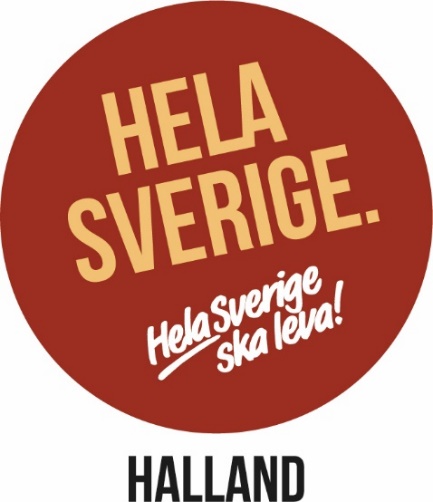 Verksamhetsplanen ska vara ett levande dokument, som ska tas med på styrelsemöten under året.